CLASS – VIII SUBJECT : SCIENCESESSION : 2023-2024 GENERAL INSTRUCTIONS:-Teaching and learning process of Scienceshould be done with the help of activities (as given in NCERT book , Vidya Bharti LabManual) And according to NEP.Aims and objectives of the topic should be made clear to the students and also written indiary of the teacher.Practical and activity oriented teaching is  desirable.Following activities  / campaigns need to         	be conducted during the session 2023-24	along with academics.PT syllabus will be included in Terminal Examination.Project work chapters will not be included in terminal examination.Teachers should try to make teaching Interesting and joyful.Note :-If any other activity / campaign is conducted by the teacher then it should be informed to   subject incharge (Prant Pramukh)Examination Pattern (2023-24)MID TERM EXAM. (2023 - 24)Term-IIChemical Formulae (Class - 8 - Science)Value Addition to Science LearningNote : With the aim of inculcating interest in science, students should be encouraged to visit India science channel www.indiascience.inDownload India science mobile app. Engage with ScienceVigyan prasar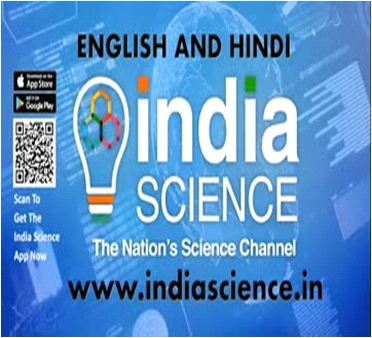 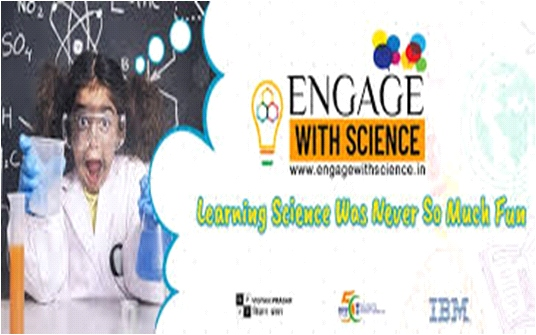 S.No.MonthsActivities1.AprilCelebration of Earth Day 22nd April ( Painting, Slogan Writing Poster making etc.)World Biodiversity Day and wild life (Quiz etc.)2.May* Debate on topic 'My fabric is superior.'  3 .JuneHoliday Homework4.JulyPlantation DriveCleanliness Drive (Stagnant Water, Mosquito Breeding Prevention etc.)5  .AugustOrganisation of Health weekPresentation (PPT, models, Project Work)6.SeptemberMid Term Exam7.OctoberAny  visit  (science museum ,science centre ,Nehru Planetarium, mothers Dairy plant, biodiversity park or any other place)S.No.MonthsActivities8.November* Air and Noise pollution awareness activities.* Say no to crackers ( Rally /speech in Assembly )* Anti fires crackers campaign to reduce Noise pollution.* Essay competition on noise pollution* debate on Air Pollution ( Stop open burning garbage)9.December* Minimization of plastic packages such as disposables likethermocol plates, glass, plastic cups etc.10.JanuaryWaste as resource (at school)Awareness on Yamuna River / Water Conservation.11.FebruaryContribution of Various Ancient Indian Scientists such as : Sushruta ,kanad,Nagarjun or   or any other Indian Scientist.Celebration of National Science day (28th February)12.March* Final Exam* Khelo Holi Naturally.1.	Subject Enrichment (10 Marks) :Holiday HomeworkLab Work,Research,Project Work,Concept MapArt InegrationQuiz,Group DiscussionDebate,Oral  TestViva Voice (Lab Manual)Science Fair Achievement2        Portfolio (5 Marks)NotebookAssignmentClass WorkPeriodic Assessment          Pen Paper Test         ( 5Marks )2 PT  of 20 Marks in Each TermWeightage-5 marks4      Mid-term Exam.Annual Term Exam.80 MarksTotal = 100 MarksS.N.MonthCh.No.Chapters TopicActivities and Lab ManualMarksSuggested Teachinglearning material (TLM)1.April1Crop production & Management PT-1)Seed SelectionActivity given in NCERT14Agricultural implements (tools) Cutouts/models/realobjects2.April2Micro Organisms : Friends & Foe PT-1)Exp no 7 ,page no 13 ,lab manual12Yeast, Bread (with mould), preservatives, etc.3.May5Conservation of plants and animalsStudy the biodiversity of a park nearby prepare a detailed report with the photographs and sketches of flora and fauna.14Charts of endangered animals/plants ,school garden4July8Force and Pressure PT-2Pressure exerted by liquid and gases12Ball,objects,Table,Bottles, Rubber,Syringe etcS.N.MonthCh.No.Chapters TopicActivities and Lab ManualMarksSuggested Teachinglearning material (TLM)5.July9Friction Activities given inNCERT Textbook10Ball bearings, Wheels(toys), shoe6.August6Reproduction in Animals (PT-2)Slide of Binary fission in Amoeba, budding in HydraDiscussion/debate on IVFtechnology and AIDS14Charts of Reproductive system, organs7.–Chemical formulae04Total80MarksS.N.MonthCh.No.Chapters TopicActivities and Lab ManualMarksSuggested Teachinglearning material (TLM)1.–1Crop production andManagementStated 1st term syllabus6–2.    -6Reproduction in Animals Stated  1st term syllabus6                       -3.October4Combustion and flame (PT-3)Expt. no. 1, page 6practical use of fire    extinguisher.8Candle, magnesium ribbon, paper cups, fire extinguisher,glass rod4.October3Coal and Petroleum.(PT-3)Activity no 1 given in  NCERT Textbook  Textbook Page -637  Coal, A piece of wood,Charcoal,chart etcS.N.S.N.MonthMonthCh.No.Ch.No.Chapters TopicChapters TopicActivities and Lab ManualActivities and Lab ManualMarksMarksSuggested Teachinglearning material (TLM)Suggested Teachinglearning material (TLM)55NovemberNovember77Reaching the age of Adolescence Reaching the age of Adolescence Debate on adolescent pregnancy, sex determination is good or bad/debate on early marriageMyths and taboosDebate on adolescent pregnancy, sex determination is good or bad/debate on early marriageMyths and taboos1212Chart of endocrine systemChart of endocrine system6.6.NovemberNovember1010SoundSoundExpt. no. 6 page 11Expt. no. 6 page 111010Different musicalinstruments, ektara rubber bandDifferent musicalinstruments, ektara rubber band7.7.DecemberDecember1111Chemical effects of electric currentChemical effects of electric currentExpt. no. 5 page 10,experiment no 9 page 16Expt. no. 5 page 10,experiment no 9 page 1677Different objects like lemon,potato, cell, bulb, battery, LEDDifferent objects like lemon,potato, cell, bulb, battery, LED8.8.DecemberDecember1212Some natural phenomenonSome natural phenomenonMaking electroscope, activities of bookMaking electroscope, activities of book88Glass jar, foil paper, paper clip, wires etc.Glass jar, foil paper, paper clip, wires etc.9.9.JanuaryJanuary1313Light (PT-4)Light (PT-4)Expt. 12 page 21, otheractivities of bookExpt. 12 page 21, otheractivities of book1212Mirrors, torch,kaleidoscope, periscopeMirrors, torch,kaleidoscope, periscope1010––Chemical formulaChemical formula––44––TotalTotal8080MarksMarksS.No.Chemical NameFormula1Iron oxide (Rust)Fe2O3.xH2O2WaterH2O3Carbon dioxideCO24Magnesium oxideMgO5Calcium hydroxide (Lime water)Ca(OH)26Magnesium hydroxide (Milk of magnesia)Mg(OH)27Sodium chloride (Common salt)NaCl8Copper sulphate (Blue Vitriol)CuSO49Zinc sulphateZnSO410Iron sulphateFeSO411Sodium carbonateNa2CO312Sodium bicarbonateNaHCO313Copper carbonateCuCO314Copper hydroxideCu(OH)215Sulphur dioxideSO216Sulphurous acidH2SO317Hydrochloric acidHCl18Sulfuric acid :H2SO419Carbon monoxideCO20Calcium oxide (Quicklime)CaO